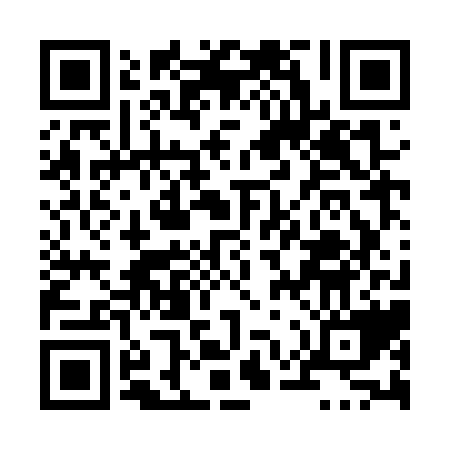 Prayer times for Riverside-Albert, New Brunswick, CanadaMon 1 Jul 2024 - Wed 31 Jul 2024High Latitude Method: Angle Based RulePrayer Calculation Method: Islamic Society of North AmericaAsar Calculation Method: HanafiPrayer times provided by https://www.salahtimes.comDateDayFajrSunriseDhuhrAsrMaghribIsha1Mon3:345:341:236:469:1211:112Tue3:355:341:236:469:1211:113Wed3:365:351:236:469:1211:104Thu3:375:351:246:469:1111:095Fri3:395:361:246:469:1111:086Sat3:405:371:246:469:1111:077Sun3:415:381:246:469:1011:078Mon3:425:381:246:469:1011:069Tue3:445:391:246:469:0911:0410Wed3:455:401:246:459:0911:0311Thu3:465:411:256:459:0811:0212Fri3:485:421:256:459:0711:0113Sat3:495:431:256:449:0711:0014Sun3:515:441:256:449:0610:5815Mon3:525:441:256:449:0510:5716Tue3:545:451:256:439:0410:5617Wed3:555:461:256:439:0410:5418Thu3:575:471:256:429:0310:5319Fri3:595:481:256:429:0210:5120Sat4:005:491:256:419:0110:5021Sun4:025:511:256:419:0010:4822Mon4:045:521:256:408:5910:4623Tue4:055:531:256:408:5810:4524Wed4:075:541:266:398:5710:4325Thu4:095:551:266:398:5610:4126Fri4:105:561:266:388:5410:4027Sat4:125:571:256:378:5310:3828Sun4:145:581:256:378:5210:3629Mon4:165:591:256:368:5110:3430Tue4:186:011:256:358:5010:3231Wed4:196:021:256:348:4810:30